Publicado en L'Hospitalet de Llobregat (Barcelona) el 09/04/2024 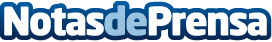 Repara tu Deuda cancela 87.000€ en L'Hospitalet de Llobregat (Barcelona) con la Ley de Segunda OportunidadEl matrimonio pidió préstamos inicialmente para poder adecuar la vivienda al nacimiento de su hijoDatos de contacto:David GuerreroResponsable de Prensa655956735Nota de prensa publicada en: https://www.notasdeprensa.es/repara-tu-deuda-cancela-87-000-en-lhospitalet Categorias: Nacional Derecho Finanzas Cataluña http://www.notasdeprensa.es